September 2021Re: Enrolment for Secondary School in September 2022Dear prospective parent, It is that time of year again when you are considering which Secondary School is best suited to meeting your son’s needs. Open evenings normally play a significant role in helping you make an informed decision. Covid-19 has removed this opportunity for all schools. Instead of an open evening, we are offering the opportunity to interested students to have a guided tour of our facilities on the afternoon of Friday, October 1st. This is only available for 5th and 6th class boys and is by appointment only with a few simple procedures to be followed as we are still in the pandemic. All students must attend with a Parent/Guardian. We cannot accommodate full families.Bookings can be made by phone only to 059-9142127.Masks must be worn by all.If you do not have a booking, we cannot facilitate you on the day.Times available are between 2pm and 6pm.Please ensure that you arrive at the time of your booking, or your time may be cut short.Each tour will last a maximum of 1 hour to be fair to other visitors.You will be asked to sign in upon arrival and then taken on your tour where we hope all questions will be answered.If your son may require a space in our ASD class, please advise at the time of booking.Application forms will be available on the day. Enrolment to Secondary School for all students is governed by the Admissions Bill which was passed into law last year. All schools must follow the same process. If you are interested in applying for a place for your son in St. Mary’s Knockbeg College for September 2022, then all the relevant information can be found on our website as follows;https://www.knockbegcollege.ie/student-information/prospective-students/The documents are;Admissions PolicyAdmissions NoticeEnrolment Application formEnrolment Application form for our ASD ClassYours Sincerely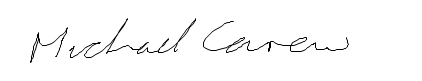 Michael Carew (Principal)